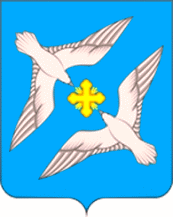 АДМИНИСТРАЦИЯ МУНИЦИПАЛЬНОГО ОБРАЗОВАНИЯСЕЛЬСКОЕ ПОСЕЛЕНИЕ «УСПЕНСКОЕ» РЖЕВСКОГО РАЙОНА  ТВЕРСКОЙ ОБЛАСТИПОСТАНОВЛЕНИЕ            от 25.10.2017 года                                                                    № 58 О внесении изменений и дополнений в постановлениеАдминистрации  № 62 от 10.12.2012г.»Об утверждении административного регламентапредоставления муниципальной услуги«Выдача решений о переводе или об отказев переводе жилого помещения в нежилое или нежилого помещения в жилое помещение»        В соответствии с Жилищным кодексом Российской Федерации от 29.12.2004 № 188-ФЗ, Федеральным законом от 06.10.2003 г. № 131-ФЗ «Об общих принципах организации местного самоуправления в Российской Федерации», Федеральным законом от 27.07.2010 г. № 210-ФЗ «Об организации предоставления государственных и муниципальных услуг», Уставом муниципального образования сельское поселение «Успенское» Ржевского  района Тверской области, в целях приведения в соответствие  с нормами Федерального законодательства,Администрация сельского поселения «Успенское» Ржевского районаПОСТАНОВЛЯЕТ:            1.Внести  изменения  и дополнения  в   административный  регламент предоставления муниципальной услуги «Выдача решений о переводе или об отказе в переводе жилого помещения в нежилое или  нежилого помещения в жилое помещение»  -  П.2.9     Исчерпывающий перечень оснований для отказа в приеме документов, необходимых для предоставления муниципальной услуги изложить в новой редакции:   «  Оснований для отказа в приеме документов, необходимых для предоставления муниципальной услуги, законодательством не предусмотрено.(позиция по данному вопросу содержится в определении Верховного суда Российской Федерации от 05.10.2011 № 56-Г11-16)» - п 2.10. Исчерпывающий перечень оснований для отказа в предоставлении муниципальной услуги:     а) непредставление определенных пунктом 2.6.1 настоящего Административного регламента документов, обязанность по представлению которых возложена на заявителя;   б)   представление документов в ненадлежащий орган;    в) несоблюдение предусмотренных статьей 22 Жилищного кодекса РФ условий перевода помещения:      - перевод жилого помещения в нежилое помещение и нежилого помещения в жилое помещение допускается с учетом соблюдения требований настоящего Кодекса и законодательства о градостроительной деятельности;      - перевод жилого помещения в нежилое помещение не допускается, если доступ к переводимому помещению невозможен без использования помещений, обеспечивающих доступ к жилым помещениям, или отсутствует техническая возможность оборудовать такой доступ к данному помещению, если переводимое помещение является частью жилого помещения либо используется собственником данного помещения или иным гражданином в качестве места постоянного проживания, а также если право собственности на переводимое помещение обременено правами каких-либо лиц;      - перевод квартиры в многоквартирном доме в нежилое помещение допускается только в случаях, если такая квартира расположена на первом этаже указанного дома или выше первого этажа, но помещения, расположенные непосредственно под квартирой, переводимой в нежилое помещение, не являются жилыми;      - перевод жилого помещения в наемном доме социального использования в нежилое помещение не допускается;      - перевод жилого помещения в нежилое помещение в целях осуществления религиозной деятельности не допускается на основании части 3.2 статьи 22 Жилищного кодекса Российской Федерации ;      - перевод нежилого помещения в жилое помещение не допускается, если такое помещение не отвечает установленным требованиям или отсутствует возможность обеспечить соответствие такого помещения установленным требованиям либо если право собственности на такое помещение обременено правами каких-либо лиц. г) несоответствие проекта переустройства и (или) перепланировки жилого помещения требованиям законодательства;           д) поступления в Администрацию сельского поселения «Успенское» Ржевского района, ответа органа государственной власти, органа местного самоуправления либо подведомственной органу государственной власти или органу местного самоуправления организации на межведомственный запрос, свидетельствующего об отсутствии документа и (или) информации, необходимых для перевода жилого помещения в нежилое помещение или нежилого помещения в жилое помещение в соответствии с пунктом 2.6.1 настоящего Административного регламента, если соответствующий документ не представлен заявителем по собственной инициативе. Отказ в переводе помещения по указанному основанию допускается в случае, если Администрация поселения, осуществляющая перевод помещений, после получения указанного ответа уведомила заявителя о получении такого ответа, предложила заявителю представить документ и (или) информацию, необходимые для перевода жилого помещения в нежилое помещение или нежилого помещения в жилое помещение в соответствии с пунктом 2.6.1 настоящего Административного регламента, и не получила от заявителя такие документ и (или) информацию в течение пятнадцати рабочих дней со дня направления уведомления.       2.   Разместить на официальном сайте Администрации муниципального образования сельское поселение «Успенское» Ржевского района Тверской области - http://Успенское.ржевский-район.рф  и обнародовать настоящее постановление на информационном стенде администрации сельское поселение «Успенское» Ржевского района Тверской области.         4. Контроль за исполнением настоящего постановления оставляю за собой.Глава администрациисельского поселения «Успенское»                                                  В.А.Громов